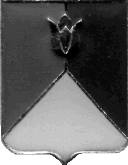 РОССИЙСКАЯ  ФЕДЕРАЦИЯАДМИНИСТРАЦИЯ   КУНАШАКСКОГО  МУНИЦИПАЛЬНОГО  РАЙОНАЧЕЛЯБИНСКОЙ  ОБЛАСТИПОСТАНОВЛЕНИЕот  24.05.2024 г.  № 712О назначении общественных обсуждений по вопросу предоставления разрешения на отклонение от предельных параметров разрешенного строительства, реконструкции объекта капитального строительства Руководствуясь Федеральным законом «Об общих принципах организации местного самоуправления в Российской Федерации» от  06.10.2003г. № 131 – ФЗ, статьями 24-28, 45, 46 Градостроительного кодекса Российской Федерации, пунктом 4 статьи 7 Федерального закона от 14.03.2022 N 58-ФЗ (ред. от 07.10.2022) "О внесении изменений в отдельные законодательные акты Российской Федерации", Положением о публичных слушаниях в Кунашакском муниципальном районе от 29.05.2013 г. № 53, утвержденного решением Собрания депутатов (в редакции решения Собрания депутатов Кунашакского муниципального района от 25.10.2022 г. №64), Уставом  Кунашакского муниципального районаПОСТАНОВЛЯЮ:1. Провести общественные обсуждения в срок  с 23 мая 2024 года по 13 июня  2024 года по вопросу предоставления разрешения на отклонение от предельных параметров разрешенного строительства, реконструкции объекта капитального строительства по адресу: село Кунашак ул. Коммунистическая, дом 12  Кунашакского муниципального района.          2. Органом, уполномоченным на организацию и проведение общественных обсуждений определить отдел архитектуры и градостроительства Администрации Кунашакского муниципального района.3. Экспозиция проекта проводится на официальном сайте Администрации Кунашакского муниципального района  по адресу:  https://kunashak.ru/regulatory/grad/obshch/ в разделе /Кунашакский район/ Градостроительство/ Общественные обсуждения, публичные слушания. Посещение экспозиции возможно посредством сети Интернет круглосуточно в течение указанного периода.При отсутствии доступа к сети Интернет получить доступ к экспозиции проекта можно по адресу: с.Кунашак, ул. Ленина, 103, каб. 5, с 8:30 до 12:00, с 14:00 до 16:00, кроме выходных дней.4. Администрации Кунашакского сельского поселения в целях заблаговременного ознакомления жителей поселения и иных заинтересованных лиц  по вопросу предоставления разрешения на отклонение от предельных параметров разрешенного строительства, реконструкции объекта капитального строительства по адресу: село Кунашак ул.Коммунистическая, дом 12 Кунашакского муниципального района обеспечить размещение проекта на официальном сайте Администрации Кунашакского сельского поселения в сети Интернет, а также обеспечить ведение журнала учета посетителей экспозиции проекта.5.  Предложения и замечания осуществляется  в письменной форме в адрес Администрации Кунашакского муниципального района отдел архитектуры и градостроительства по адресу: с.Кунашак, ул. Ленина, 103, каб. 5 с 8:30 до 12:00, с 14:00 до 16:00, кроме выходных дней, а также по электронному адресу:
archkun74@mail.ru. Прием письменных предложений (замечаний) прекращается в 16-00 часов  13.06.2024 года.6. Для подготовки и проведения общественных обсуждений утвердить комиссию в составе:7. Опубликовать настоящее постановление на официальном сайте Администрации Кунашакского муниципального района.8. Организацию исполнения  настоящего  постановления  возложить на  начальника отдела-главного архитектора отдела архитектуры и градостроительства администрации  района  Хабибуллину Ф.Р.9. Настоящее постановление вступает в силу со дня подписания и подлежит опубликованию в средствах массовой информации.Глава    района                                                                                             Р.Г.ВакиловСОГЛАСОВАНО:Первый заместитель Главы по ЖКХ, строительству и инженерной инфраструктуре - Руководитель Управления ЖКХ,строительства и энергообеспечения                                              А.А. ГиззатуллинНачальник  отдела архитектуры и градостроительства администрации района - главный  архитектор                                                                                       Ф.Р. ХабибуллинаНачальник правового отделаадминистрации района:                                                                    В.Р. ХусаиновРассылка:Отдел делопроизводства и писем – 1экз.Отдел архитектуры и градостроительства – 2Отдел ИТ-1 экз.Итого: - 4 экз.Подготовил:   Начальник отдела архитектурыи градостроительства-главный архитектор      Хабибуллина Ф.Р.                                           тел: 8(35148) 28296Председатель комиссии:Гиззатуллин А.А.Члены комиссии:Нуриев Р.М.Порсева Г.С.Хабибуллина Ф.Р.Хусаинов В.Р.- Первый заместитель Главы района по ЖКХ, строительству и инженерной инфраструктуре – руководитель Управления ЖКХ, строительства и энергообеспечения Администрации Кунашакского муниципального района-  Глава Кунашакского сельского поселения- Заместитель Главы района по имуществу и инвестициям – руководитель Управления имущественных и земельных отношений Администрации Кунашакского муниципального района - Начальник  отдела архитектуры  и градостроительства администрации района - главный  архитектор (секретарь  комиссии)- Начальник Правового Управления администрации района